Extended AbstractTitle of the ResearchPrinciple Author a
[Co-Author one b,  Co-Author two c]
(Initials, surname)Department of XXXXXXUniversity of XXXXXE-mail: (The E-mail address of the principle author)(English: Times New Roman (10pt), Sinhala: Iskoola Pota (10pt), Tamil: Ariel Unicode (10pt), Line spacing 1.15)Abstract (300 words)Keywords: (Enter a maximum of 05 keywords organized alphabetically and separated by commas.)1. Introduction (Including research problem/ problems, objective/ objectives, limitations and significance of the research. 150-200 words)2. Literature Review (200-250 words)3. Research Methodology (The materials and methods of data collection and methods of data analysing should be explained. 150-200 words)4. Discussion (The results should be presented clearly. 250-300 words)5. Conclusion/s (The findings and suggestions should be presented clearly. 150-200 words)6. References (Most relevant 05 references. Use APA style for references and citations.) DECLARATION FORMDeclaration of the researcher/ researchersTitle of the research: ………………………………………………………………………………………………………………………………………………………………………………………………………………Name/ Names of the researcher/ researchers: 1. Principle Author: ………………………………………………..………………2. Co-Author (one): ……………………………………………………………..…3. Co-Author (two): ……………………………………………………………..…I/ we hereby declare that the above research was truly conducted by myself/ ourselves without adhering to any methods of plagiarism.
Date: ………………………Signature/ Signatures of the researcher/ researchers: 1.……………………………………………………………2……………………………………………………………3……………………………………………………………Instructions:Use the following fonts and sizes. Use 14pt for the heading and 13pt for the sub-headings.For content: Sinhala: Unicode - Iskoola Pota – (12pt),  English: Times New Roman – (12pt) , Tamil: Ariel Unicode  (12pt),  Line spacing – 1.5)If your extended abstract requires equations, tables or figures, follow the following example.Equations: The equations should be indented with the numbers displayed on the right side   in parenthesis.                  Eg: S = k lnΩ (1) Tables: The tables should be sequentially numbered and must be centered to the text. As a guideline, the extended abstract should not contain more than 2 tables. Please make sure that the tables are not split over two separate pages. An example is as follows:Table 01: Title of the Table Figures: The figures should be numbered sequentially (use “Figure 1” in text) and must be centered to the text. It is recommended that the figures be produced in colour/ gray-scale and has at least 300 dpi. As a guideline, the extended abstract should not contain more than 2 figures. For sketched figures, it is best to be included in the Drawing Canvas of MS Word (Insert/Picture/New Drawing). A sample is given as follows.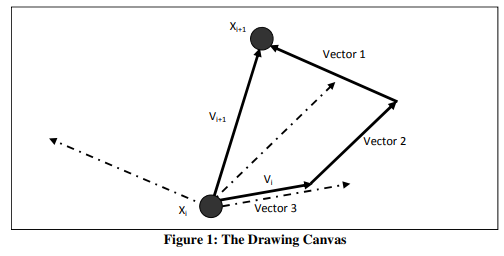 Heading 1Heading 2Date Submission of extended abstractDate Notification of acceptanceDate Registration Date Submission of final extended abstract